 Кузнецова Марина Владимировна, учитель русского языка и литературыКубышкина Елена Анатольевна, учитель математикиКириллова Ольга Анатольевна, учитель географииАстахова Оксана Игоревна, учитель истории и обществознанияМатвеева Людмила Ильинична, учитель ОБЖФальш Елена Николаевна, учитель биологииЧабанова Марина Николаевна, учитель ИЗОСтепанова Оксана Сергеевна, учитель музыкиКузнецов Александр Евгеньевич, учитель технологииДанилина Ольга Михайловна, учитель технологииБежевец Дмитрий Александрович, учитель по Духовному краевед.Сиволапов Денис Александрович, учитель физической культурыНиколаева Ангелина Никитична, учитель английского языкаШтукатурова Наталия Александровна, учитель английского языка, классный руководительАндрианова Наталья Борисовна, библиотекарьИншакова Ольга Александровна, завучВоронина Ирина Владимировна, завучОльховская Елена Викторовна, завучКороткова Светлана Ивановна, завучКомарова Елена Алексеевна,директор 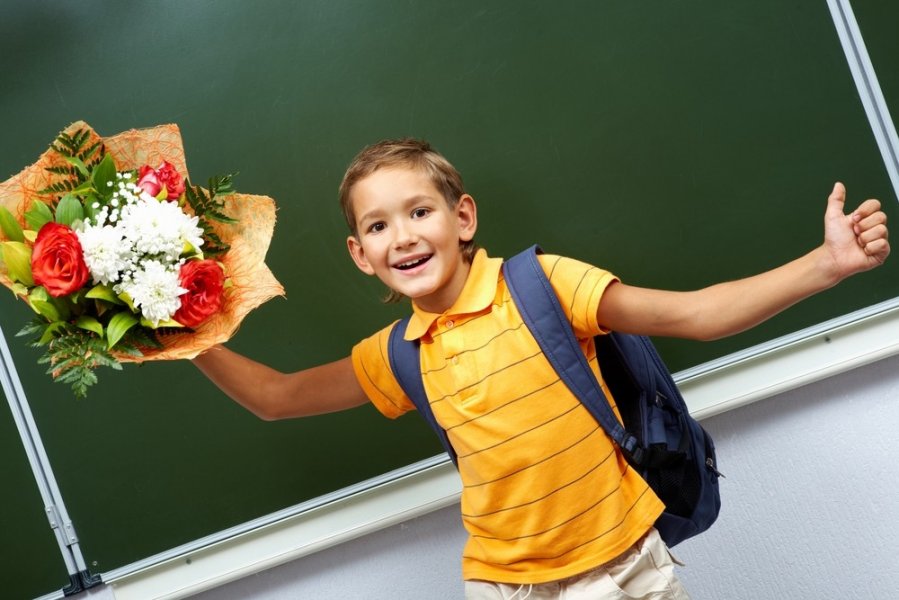 